Wilgotność powietrza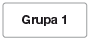 1. Wyjaśnijcie (np. za pomocą rysunków), na czym polegają następujące procesy:parowanie, kondensacja, sublimacja, resublimacja.2. Opiszcie miary wilgotności powietrza.3. Określcie, jaka jest zależność wilgotności powietrza od jego temperatury.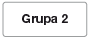 Rodzaje chmurUzupełnijcie tabelę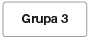 Powstawanie chmur i opadów atmosferycznych1. Uszeregujcie poniższe określenia w takiej kolejności, aby opisywały powstawanie chmur i opadów.nasycenie powietrza, parowanie, opad atmosferyczny, wznoszenie się powietrza,temperatura punktu rosy, kondensacja pary wodnej, chmury, jądra kondensacji2. Wyjaśnijcie, w jaki sposób tworzą się opady konwekcyjne (np. deszcze zenitalne na równiku).3. Wyjaśnijcie, w jaki sposób tworzą się opady orograficzne oraz jak powstaje cień opadowy.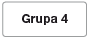 Rozkład opadów na ZiemiUzupełnijcie tabelę.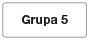 Fronty atmosferyczne1. Wyjaśnijcie, czym są fronty atmosferyczne.2. Opiszcie, w jaki sposób tworzy się front chłodny i jakie powstają przy nim rodzaje chmur.3. Opiszcie, w jaki sposób tworzy się front ciepły i jakie powstają przy nim rodzaje chmur.4. Wyjaśnijcie, na czym polega zjawisko okluzji.PiętroWysokość(w km)SymbolchmuryNazwa chmury(polska i łacińska)Budowa (woda/lód)Cechy chmuryWysokieCiWysokieCcWysokieCsŚrednieAcŚrednieAsNiskieScNiskieNsNiskieStChmuryo budowiepionowejCbChmuryo budowiepionowejCuLokalizacjaWielkość opadówPrzyczyna mniejszej/większej wielkości opadówStrefa równikowa(Kotlina Konga, Nizina Amazonki)Strefa zwrotnikowa(Sahara, środkowa Australia)Azja Południowo-WschodniaAzja Środkowa(Tybet)Południowo-zachodnie 
wybrzeże Afryki(pustynia Namib)Europa Zachodnia(Wielka Brytania)Obszary okołobiegunowe(Antarktyda, Arktyka)